PURDUE UNIVERSITY FORT WAYNEWorld Language Education Student Teaching Observation FormStudent:		Visitation Date/Time:   	University Supervisor/Cooperating Teacher:   	School:  	No. of Students:   	Subject:   	Observer’s additional feedback (highlight the areas of strength):Future goals – determined jointly (based on ACTFL standards on following pages)University Supervisor/Cooperating Teacher:(Signature)	(Date)Student Teacher:(Signature)	(Date)Standards and Elements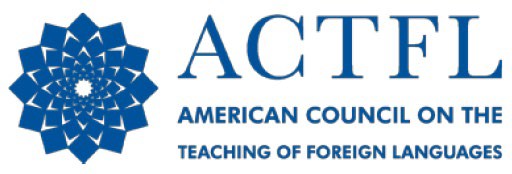 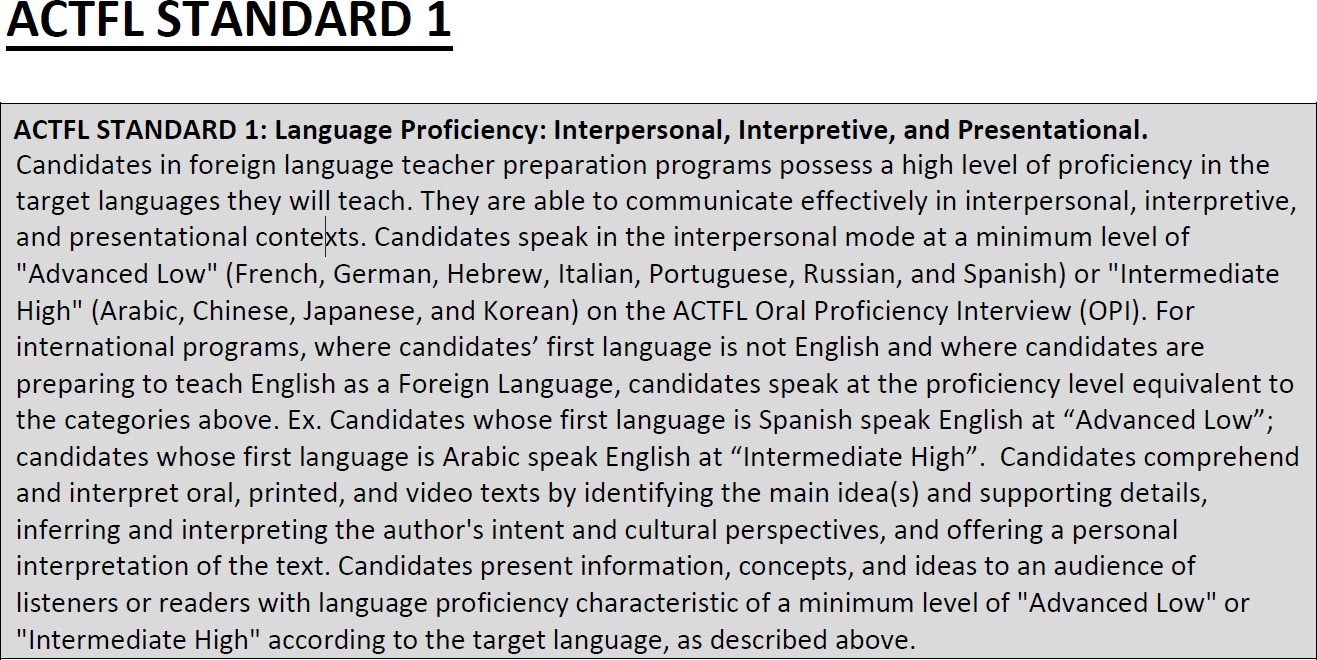 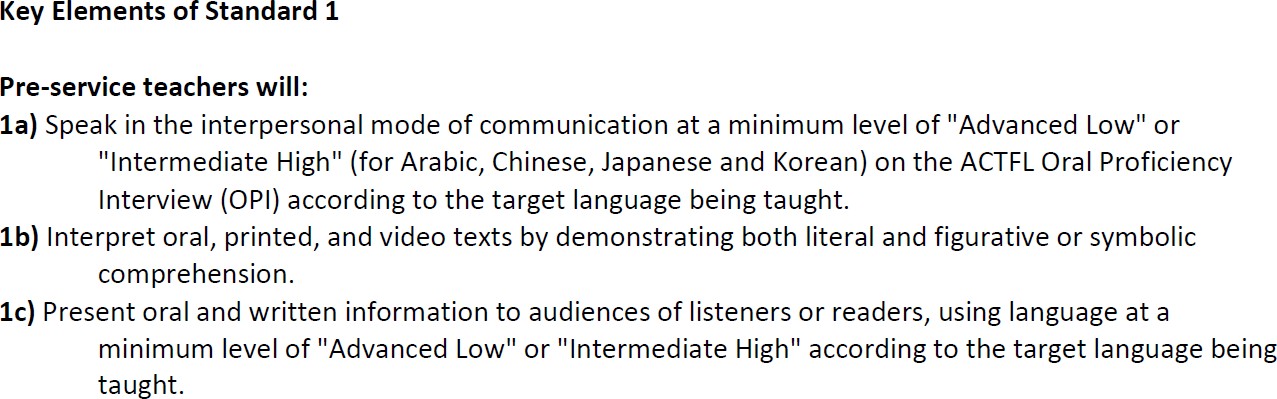 Key Elements of Standard 2Pre-service teachers will:2a) Demonstrate target cuIt ur a I understandings and compare cultures th rough perspectives, products, and practices of those cultures.2b) Demonstrate understanding of linguistics and the changing nature of language, and compare language systems.2c) Demonstrate understanding of texts on literary and cultural themes as well as interdisciplinary topics.ACTFL STANDARD 3Key Elements of Standard 3Pre-service teachers will:3a) Demonstrate an understanding of key principles of language acquisition and create linguistically and culturally rich learning environments. 3b) Demonstrate an understanding of child and adolescent development to create a supportive learning environment for each student.Key Elements of Standard 4Pre-service teachers will:4a) Demonstrate an understanding of the Standards for Foreign Language Learning in the 21st Century or their recently refreshed version World-Readiness Standards for Learning Languages (2015) and their state standards and use them as the basis for instructional planning.4b) Integrate the goal areas of the Standards for Foreign Language Learning in the 21st Centuryor their recently refreshed version World-Readiness Standards for Learning Languages (2015)and their state standards in their classroom practice.4c) Use the Standards for Foreign Language Learning in the 21st Century or their recently refreshed version World-Readiness Standards for Learning Languages (2015) and their state standards to select and integrate authentic texts, use technology, and adapt and create instructional materials for use in communication.ACTFL STANDARD 5Key elements of Standard 5Pre-service teachers will:Sa) Design and use ongoing authentic performance assessments using a variety of assessment models for all learners, including diverse students.Sb) Reflect on and analyze the results of student assessments, adjust instruction accordingly, and use data to inform and strengthen subsequent instruction.Sc} Interpret and report the results of student performances to all stakeholders in the community, with particular emphasis on building student responsibility for their own learning.Specific Observations: What did you see and hear?Questions/comments/ connections to standards: